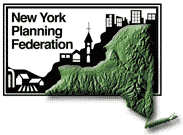 FOR IMMEDIATE RELEASE						Contact: Barbara Samel, Executive DirectorPhone: 518-512-5270Email: bsamel@nypf.orgWebsite: www.nypf.orgKaren Barkdull, Town of Skaneateles Receiving the New York Planning Federation’sPomeroy Award for Zoning ExcellenceEach year, the New York Planning Federation (NYPF) celebrates outstanding achievements and excellence in the fields of planning, zoning and land use practice in New York State. The Pomeroy Award for Zoning Achievement is presented to an individual, municipality or agency for consistent high quality work and/or an outstanding contribution to zoning in New York State. Hugh Pomeroy (1899-1961), for whom this award was named, served as Executive Director of the American Society of Planning Officials, director of the Los Angeles County Regional Planning Commission, and director of the Westchester County, NY Department of Planning.This year’s Pomeroy Award goes to the Karen Barkdull, Planning and Zoning Secretary, Town of Skaneateles. She received the award in a virtual ceremony on June 2. Ms. Barkdull has served the town since 2007 and is clearly appreciated by those she works with. She has a tireless dedication to her job and her community working with residents and design professionals to help them navigate the town’s zoning laws. Applications to the town planning, zoning and town boards are presented with excellence, clarity and completeness whether it be a simple or complex application. Ms. Barkdull also led a multi-year effort to adopt significant revisions to the comprehensive plan and zoning code. This law was successfully adopted in good part due to her ability to be a reliable, balanced and informed resource for everyone.The New York Planning Federation would like to congratulate Karen Barkdull on receiving this award and thank her for all the hard work she does on behalf of the residents of Skaneateles.NEW YORK PLANNING FEDERATION is a non-profit membership organization established in 1937. Our mission is to promote sound planning and zoning practice throughout New York State. Membership, which currently includes nearly 5,000 individuals, is open to anyone supporting this mission. Membership categories include municipalities, counties, public organizations, private businesses, individuals, and libraries.